Keith MacDonald, Founding Member and 1st President of Pineridge and current President, J.P. Leguerrier (centre)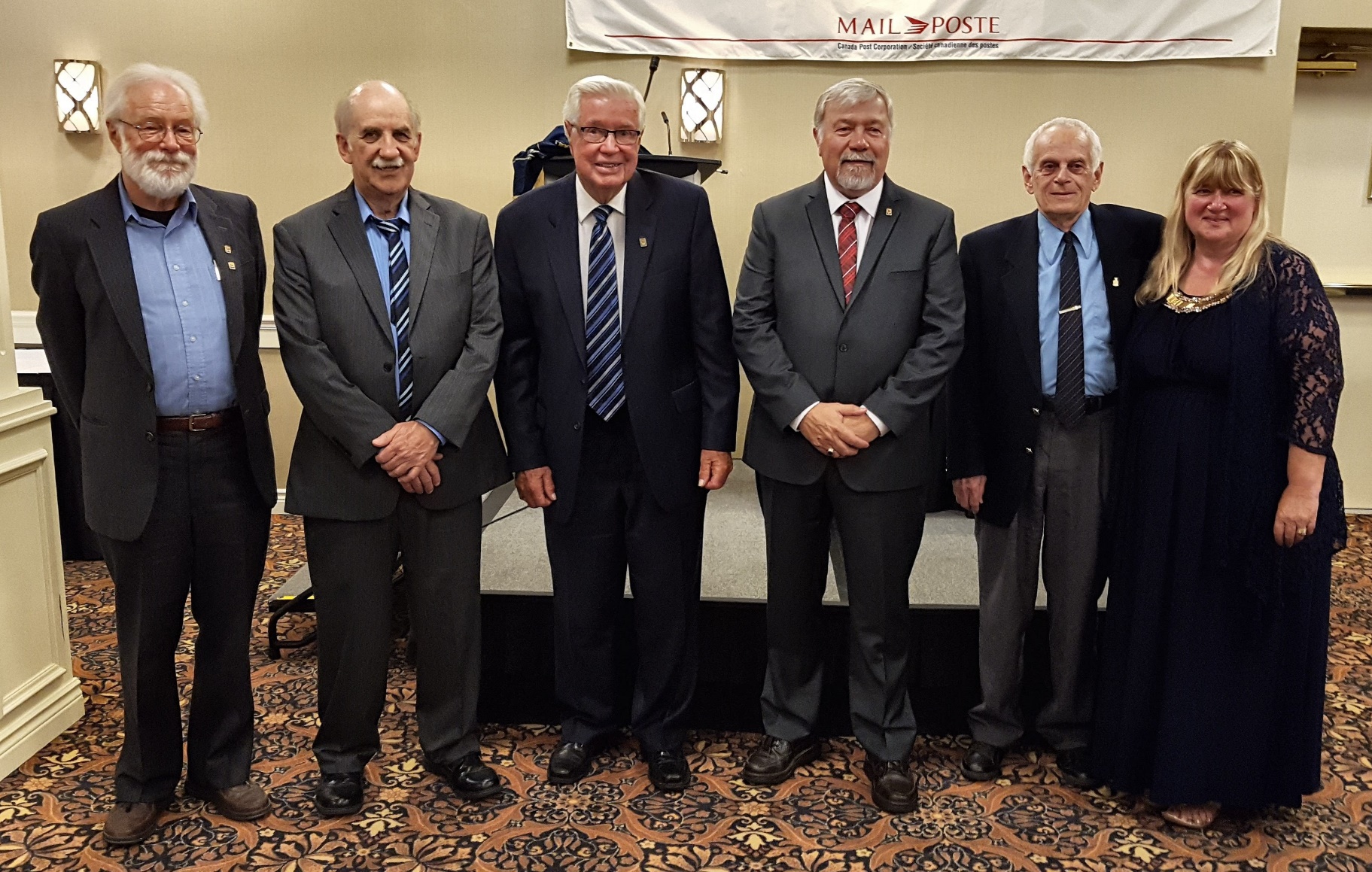 